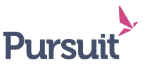 TRUE NAME AFFIDAVITBorrower:	F&R09Operating Company:	F&R13SBA Loan No.:	F&R07I, the person signing below, being first duly sworn, depose and state that:I am known by each of the names listed below.The following name variations, which may appear in the loan documents evidencing a credit facility from xxxxxxxxxx (the “Lender”) to the Borrower and/or Operating Company all refer to the same person.My signature below represents my legal signature.Alternative names:XXX_____________________________					NAMEState of New York::ss.:ss.:County of F&R03:	On F&R02 before me, the undersigned, personally appeared ____________________________, personally known to me or proved to me on the basis of satisfactory evidence to be the individual(s) whose name(s) is (are) subscribed to the within instrument and acknowledged to me that he/she/they executed the same in his/her/their capacity(ies), and that by his/her/their signature(s) on the instrument, the individual(s), or the person on behalf of which the individual(s) acted, executed the instrument.	On F&R02 before me, the undersigned, personally appeared ____________________________, personally known to me or proved to me on the basis of satisfactory evidence to be the individual(s) whose name(s) is (are) subscribed to the within instrument and acknowledged to me that he/she/they executed the same in his/her/their capacity(ies), and that by his/her/their signature(s) on the instrument, the individual(s), or the person on behalf of which the individual(s) acted, executed the instrument.	On F&R02 before me, the undersigned, personally appeared ____________________________, personally known to me or proved to me on the basis of satisfactory evidence to be the individual(s) whose name(s) is (are) subscribed to the within instrument and acknowledged to me that he/she/they executed the same in his/her/their capacity(ies), and that by his/her/their signature(s) on the instrument, the individual(s), or the person on behalf of which the individual(s) acted, executed the instrument.	On F&R02 before me, the undersigned, personally appeared ____________________________, personally known to me or proved to me on the basis of satisfactory evidence to be the individual(s) whose name(s) is (are) subscribed to the within instrument and acknowledged to me that he/she/they executed the same in his/her/their capacity(ies), and that by his/her/their signature(s) on the instrument, the individual(s), or the person on behalf of which the individual(s) acted, executed the instrument.__________________________________________Notary Public, State of New York